INDICAÇÃO  NºAssunto: Reitero e Solicito ao Sr. Prefeito Municipal, que proceda uma Operação Tapa Buracos no Bairro Jardim das Nações, em toda sua extensão, conforme especifica.Senhor Presidente,REITERO, ao Sr. Prefeito Municipal, nos termos do Regimento Interno desta Casa de Leis, que se digne V. Exa. determinar ao setor competente da Administração, que providencie uma Operação Tapa Buracos no Bairro Jardim das Nações, em toda sua extensão.Essa reiteração se justifica, uma vez que foi protocolado com o nº 838/2017 nesta Casa de Leis, no dia 06/03/2017 e até o momento não obteve êxito. Trata-se de medida necessária, preventiva e de segurança, pois as ruas do bairro apresentam buracos enormes, que dificultam o tráfego de veículos, bem como a locomoção dos moradores e população em geral, tornando a medida de extrema importância, pois tem oferecido perigo no referido bairro.A medida ora proposta atenderá um apelo dos moradores e usuários daquela via pública, que anseiam por uma solução favorável.SALA DAS SESSÕES, 09 de novembro de 2017BENEDITO DONIZETTI ROMANINVereador - Solidariedade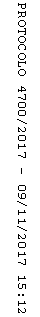 